      Б О Й О Р О Ҡ		                             	         РАСПОРЯЖЕНИЕ  «29»  декабрь 2021 й .                     № 1-29                    «29 » декабря 2021 г..«О включении имущества в Казну муниципального имуществаСельского поселения Дмитриево-Полянский сельсовет муниципального района Шаранский район Республики Башкортостан»           В соответствии с Порядком управления и распоряжения муниципальным имуществом сельского поселения Дмитриево-Полянский сельсовет муниципального района Шаранский район и ведения Реестра муниципального имущества сельского поселения Дмитриево-Полянский сельсовет муниципального района Шаранский район Республики Башкортостан, утвержденным  решением Совета муниципального района Шаранский район Республики Башкортостан от 28 марта 2019 г. №36/298, в целях эффективного управления, обеспечения учета и оформления прав пользования муниципальной собственностью муниципального района Шаранский район:   1. Принять в Казну муниципального имущества сельского поселения Дмитриево-Полянский сельсовет муниципального района Шаранский район Республики Башкортостан следующее имущество: -  Светильники - уличное освещение д. Дмитриева Поляна в количестве 24 (двадцати четырех) штук.       2. Исключить из имущества казны светильники, пришедшие в негодность  в связи с давностью эксплуатации, в количестве 24 (двадцати четырех) штук.   3. Специалисту администрации сельского поселения Ивановой К.Д. предоставить в  Комитет по управлению собственностью Минземимущества РБ по Шаранскому району пакет документов для внесения соответствующих изменений в Реестр муниципального имущества муниципального района Шаранский район Республики Башкортостан.    4. Контроль за исполнением настоящего постановления оставляю за собой.        Глава сельского поселения:                                          И.Р.ГалиевБашкортостан РеспубликаһыныңШаран районыМуниципаль районынынДмитриева Поляна ауыл СоветыАуыл билємәће ХакимиәтеБаҫыу урамы,2А, Дмитриева Поляна ауылы, Шаран районы Башкортостан Республикаһының, 452630 Тел./факс (34769) 2-68-00e-mail:dmpolss@yandex.ruhttp:// www.sharan-sovet,ru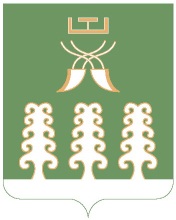 Администрация сельского поселенияДмитриево-Полянский сельсоветМуниципального районаШаранский районРеспублики Башкортостанул.Полевая, дом 2А, д.Дмитриева Поляна Шаранского района Республики Башкортостан, 452630 Тел./факс (34769) 2-68-00e-mail:dmpolss@yandex.ruhttp:// www.sharan-sovet,ru